ПРОЕКТ ГЕНЕРАЛЬНОГО ПЛАНАмуниципального образования Губаницкое сельское поселениеВолосовского муниципального районаЛенинградской областиТом IIМатериалы по обоснованию проекта генерального планамуниципального образования Губаницкое сельское поселениеВолосовского муниципального района Ленинградской областиКнига 6ИСХОДНО-РАЗРЕШИТЕЛЬНАЯ ДОКУМЕНТАЦИЯ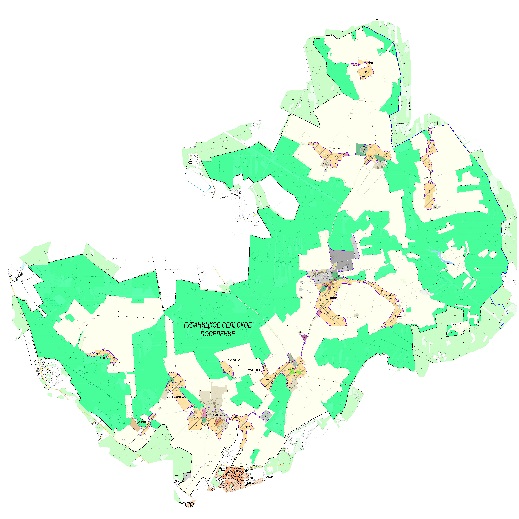 деревня Губаницы2013 годЗаказчикАдминистрация муниципального образованияГубаницкое сельское поселениеВолосовского муниципального районаЛенинградской областиГенеральный проектировщикООО «Матвеев и К»